RUNO Half Yearly Reporting 					TEMPLATE 4.3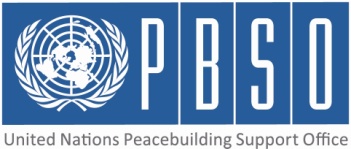 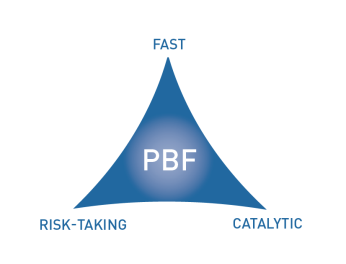 [COUNTRY]PROJECT HALF YEARLY PROGRESS UPDATE PERIOD COVERED: JANUARY – JUNE 2014Qualitative assessment of progress INDICATOR BASED PERFORMANCE ASSESSMENT: Using the Project Results Framework as per the approved project document- provide an update on the achievement of key indicators at both the outcome and output level in the table below. Where it has not been possible to collect data on indicators, state this and provide any explanation in the qualitative text above. *With the exception of output 1.22 please note that all activities were completed and reported on in the Annual report 2013.Project No & Title:PBF/IRF/29 Consolidating Peace through DDR in Southern Kordofan State and Central Sector StatePBF/IRF/29 Consolidating Peace through DDR in Southern Kordofan State and Central Sector StatePBF/IRF/29 Consolidating Peace through DDR in Southern Kordofan State and Central Sector StateRecipient Organization(s):  UNDP DDRUNDP DDRUNDP DDRImplementing Partners (Government, UN agencies, NGOs etc):Sudan DDR Commission (SDDRC), ISRA, NIMIAD, CORD, Sibro, SHO, Abrar, SOLO, MAMAN, GHF, SUDIA, IRD, JASMAR, Al Manar, SDA, Twasol-Alamal, Vetcare, Zenab, NEF and  NCFM  Sudan DDR Commission (SDDRC), ISRA, NIMIAD, CORD, Sibro, SHO, Abrar, SOLO, MAMAN, GHF, SUDIA, IRD, JASMAR, Al Manar, SDA, Twasol-Alamal, Vetcare, Zenab, NEF and  NCFM  Sudan DDR Commission (SDDRC), ISRA, NIMIAD, CORD, Sibro, SHO, Abrar, SOLO, MAMAN, GHF, SUDIA, IRD, JASMAR, Al Manar, SDA, Twasol-Alamal, Vetcare, Zenab, NEF and  NCFM  Location:SudanSudanSudanTotal Approved Budget :US$ 4,680,010 (approved budget for 2014 – USD 244,240.88)US$ 4,680,010 (approved budget for 2014 – USD 244,240.88)US$ 4,680,010 (approved budget for 2014 – USD 244,240.88)Preliminary data on funds committed :                    3,670.80 % of funds committed  / total approved budget:2%Expenditure:                                      223,473.11(provisional) % of expenditure / total budget: (Delivery rate)91%Project Approval Date:2 June 2011Possible delay in operational closure date (Number of months)Project Start Date:01.03.2011Possible delay in operational closure date (Number of months)Expected Operational Project  Closure Date:31.07.2014Possible delay in operational closure date (Number of months)Project Outcomes:Outcome 1: Respond to imminent threats to the peace process and initiatives that support peace agreements and political dialogue Outcome 2: Build or strengthen national capacities to promote coexistence and peaceful resolution of conflict.Outcome 3: Stimulate economic revitalization to general peace dividends.Outcome 1: Respond to imminent threats to the peace process and initiatives that support peace agreements and political dialogue Outcome 2: Build or strengthen national capacities to promote coexistence and peaceful resolution of conflict.Outcome 3: Stimulate economic revitalization to general peace dividends.Outcome 1: Respond to imminent threats to the peace process and initiatives that support peace agreements and political dialogue Outcome 2: Build or strengthen national capacities to promote coexistence and peaceful resolution of conflict.Outcome 3: Stimulate economic revitalization to general peace dividends.PBF Focus AreaPriority Area: 1, 2 and 3 (1. Support the implementation of peace agreements and political dialogue (1.3) DDR; 2. Support co-existence and peaceful resolution of conflict; 3. Revitalize the economy and generate immediate peace dividends).Priority Area: 1, 2 and 3 (1. Support the implementation of peace agreements and political dialogue (1.3) DDR; 2. Support co-existence and peaceful resolution of conflict; 3. Revitalize the economy and generate immediate peace dividends).Priority Area: 1, 2 and 3 (1. Support the implementation of peace agreements and political dialogue (1.3) DDR; 2. Support co-existence and peaceful resolution of conflict; 3. Revitalize the economy and generate immediate peace dividends).For each intended outcome, provide evidence of progress during the reporting period. In addition, for each outcome include the outputs achieved.(500 words max.)Outcome 1: Respond to imminent threats to the peace process and initiatives that support peace agreements and political dialogue. Outcome 2: Build or strengthen national capacities to promote coexistence and peaceful resolution of conflict. Outcome 3: Stimulate economic revitalization to general peace dividends. All of the reintegration activities to be supported by PBF were completed in the Central Sector and South Kordofan (please refer to annual reports of 2012 and 2013). The key remaining activity was the client satisfaction survey, in Central Sector States which was pending due to security challenges, i.e. surprise joint attack in Um Ruwaba, North Kordofan, in April 2013.In June 2014, the Participants/Client Satisfaction Survey was carried out in the Central Sector in the states of White Nile, North Kordofan, and Sennar. The survey interviewed 96 participants who've received reintegration packages with an aim to assess their satisfaction with the services provided. The services were provided by 5 implementing partners namely, ISAR, SDA, in White Nile and Vet-care and NEF in North Kordofan. While a complete analysis of the survey is still underway, preliminary findings were positive. More than 90% of the respondents reported that they were fully satisfied with training received and about 80% of the respondents reported that their businesses are progressing successfully.Do you see evidence that the project is having a positive impact on peacebuilding?(250 words max.)The livestock interventions in the form of veterinary services fall within the framework of environmental peace building. It strengthens the capacities of those who opted for livestock and thus allows them sustains their livelihood. It can also be used as a tool to advance peace since it brings together people from diverse communities who have a common and shared interest. Beneficiaries of livestock training have in fact mentioned that they transferred veterinary extension messages to benefit relatives particularly nomads and pastoralists. Sudan is a country where a majority of its conflict is resource based, such initiatives will reduce the likelihood of such clashes.Were there catalytic effects from the project in the period reported, including additional funding commitments or unleashing/ unblocking of any peace relevant processes?(250 words max.)Please refer to Annual report 2013 for catalytic effects of the project. Any additional information that may arise from the survey analysis will be reported in the end of year report.If progress has been slow or inadequate, provide main reasons and what is being done to address them.(250 words max.)Remaining activities include the Survey, monitoring and evaluation, and Lessons learned from the current project. The Central Sector survey was delayed due to insecurity in the central sector in 2013.What are the main activities/expected results for the rest of the year?(250 words max.)Comprehensive analysis of the Central sector survey, monitoring and evaluation, and Lessons learned from the current projectIs there any need to adjust project strategies/ duration/budget etc.?(500 words max.)N/AAre there any lessons learned from the project in the period reported?(500 words max.)Please refer to annual report 2013. Any additional information that may arise from the survey analysis will be reported in the end of year report.What is the project budget expenditure to date (percentage of allocated project budget expensed by the date of the report) – preliminary figures only?(250 words max.)To date the project has expended 91% of its allocated budget.Any other information that the project needs to convey  to PBSO (and JSC) at this stage?(250 words max.)Once a complete analysis of the central sector survey is out. Preparations will take plcae to produce an end of project report.Performance IndicatorsIndicator BaselineEnd of project Indicator TargetCurrent indicator progressReasons for Variance/ Delay(if any)Adjustment of target (if any)Outcome 1 & Outcome 3 Indicator 1.1# of XCs who completed reintegration training and received support Outcome 1 & Outcome 3 Indicator 1.2% of XCs who report sustainable income (or successful individual reintegration support) Output 1.1Indicator  1.1.1 By end of 2011, 24,309 combatants were demobilized in South Kordofan.1,400 supported under PBF contribution*Achieved- Refer to Annual report 2013Output 1.1Indicator 1.1.2XCs with no or very little income opportunities.70% report successful reintegration support*Achieved- Refer to Annual report 2013Output 1.2Indicator  1.2.1By end of 2011, 6,500 combatants were demobilized in the Central Sector states.700 under PBF contribution*Achieved- Refer to Annual report 2013Output 1.2Indicator 1.2.2XCs with no or very little income opportunities70% report successful reintegration support90% of the respondents reported that they were fully satisfied with training received while 80% of the respondents reported that their businesses are progressing successfullyDue to insecurity in the central sector, the survey scheduled for 2013 was postponed to 2014. Output 1.3Indicator 1.3.1Output 1.3Indicator 1.3.2Outcome 2Indicator 2.1SDDRC’s ability to implement programme in all states increased*Achieved- Refer to Annual report 2013Outcome 2Indicator 2.2# of workshops delivered to the DDR Commission*Achieved- Refer to Annual report 2013Output 2.1Indicator  2.1.1Basic capacity (material and human resources) in place and limited sense of ownership and understanding on DDR.Project being implemented by national partners with a sense of national ownership of the DDR programme.*Achieved- Refer to Annual report 2013Output 2.1Indicator  2.1.205*Achieved- Refer to Annual report 2013Output 2.2Indicator  2.2.1Output 2.2Indicator  2.2.2Outcome 3Indicator 3.1Outcome 3Indicator 3.2Output 3.1Indicator 3.1.1Output 3.1Indicator 3.1.2Output 3.2Indicator 3.2.1Output 3.2Indicator 3.2.2